Display Standards Policy and ProcessOPERATIONAL DEFINITION: A reference point for teachers and students to assist them with lesson tasks or automatizing information.INTENT: To provide students with an interactive resource that can be used as a guide to support learning.For teachers to use as a reference point for students still automatizing information.MINIMUM EXPECTATIONS:Display must be:InteractiveDescription of terms/definition (with examples)ProcessDemonstration of students achievementHave the following list of changeable display items at all times:This week’s explicitly taught content.The previous weeks explicitly taught content.Writing warm up elements.Numeracy warm up elements.Spelling weekly words.Blending warm up.Segmenting warm up.Vocabulary.One literacy you do/portfolio task.One numeracy you do/portfolio task.Latest reward/excursion/accomplishment (photos).Student goals.Have the following list of permanent display items at all time:Fleming 3 imperatives, 6 givens, 4 pillars.School rules and values.Issues flowchart.Behaviour management chart.Emergency/Allergies Information.Display items should:Be readable by all students from their desk or the floor.Have an explanation of the lesson outcome and you do task (if you do/portfolio task)Have a title to notify teachers and students of display (e.g. Numeracy Warm Ups).Be marked with adequate feedback (if a you do/portfolio task).Follow the FSPS bookwork presentation standards.Be neatly presented either with a boarder, coloured backing or laminated.EXAMPLES: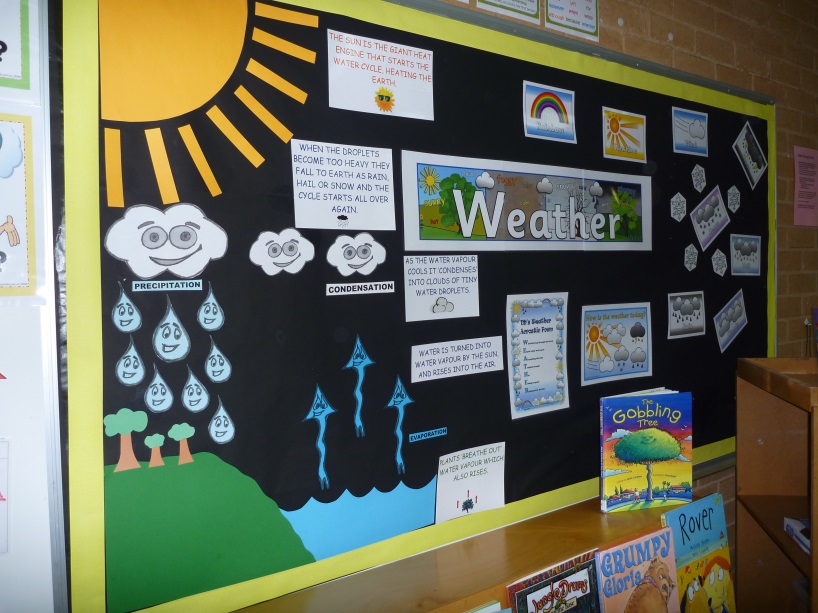 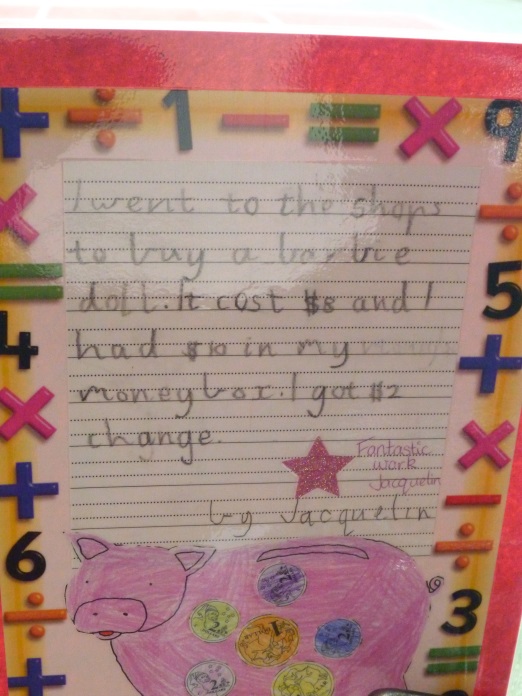 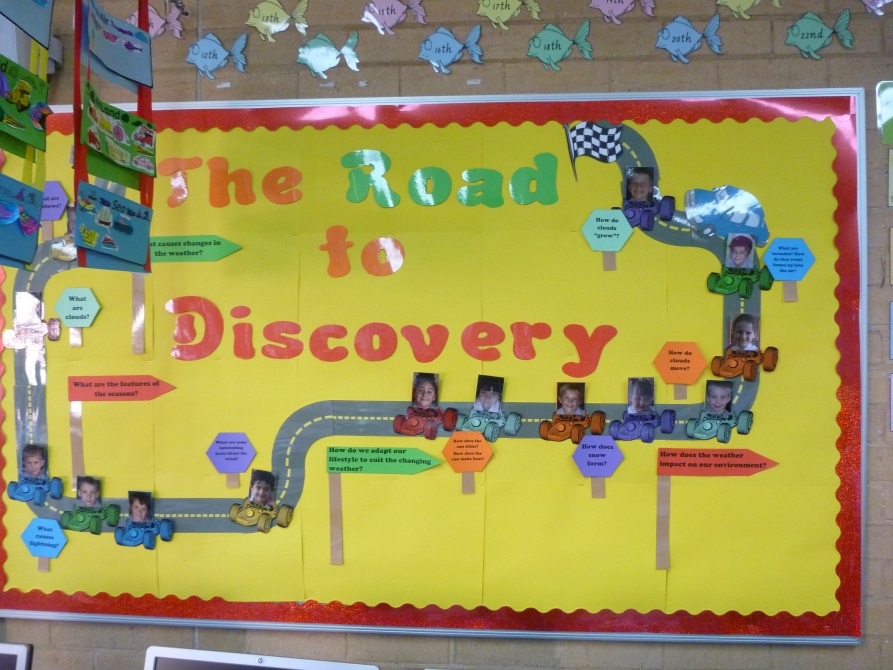 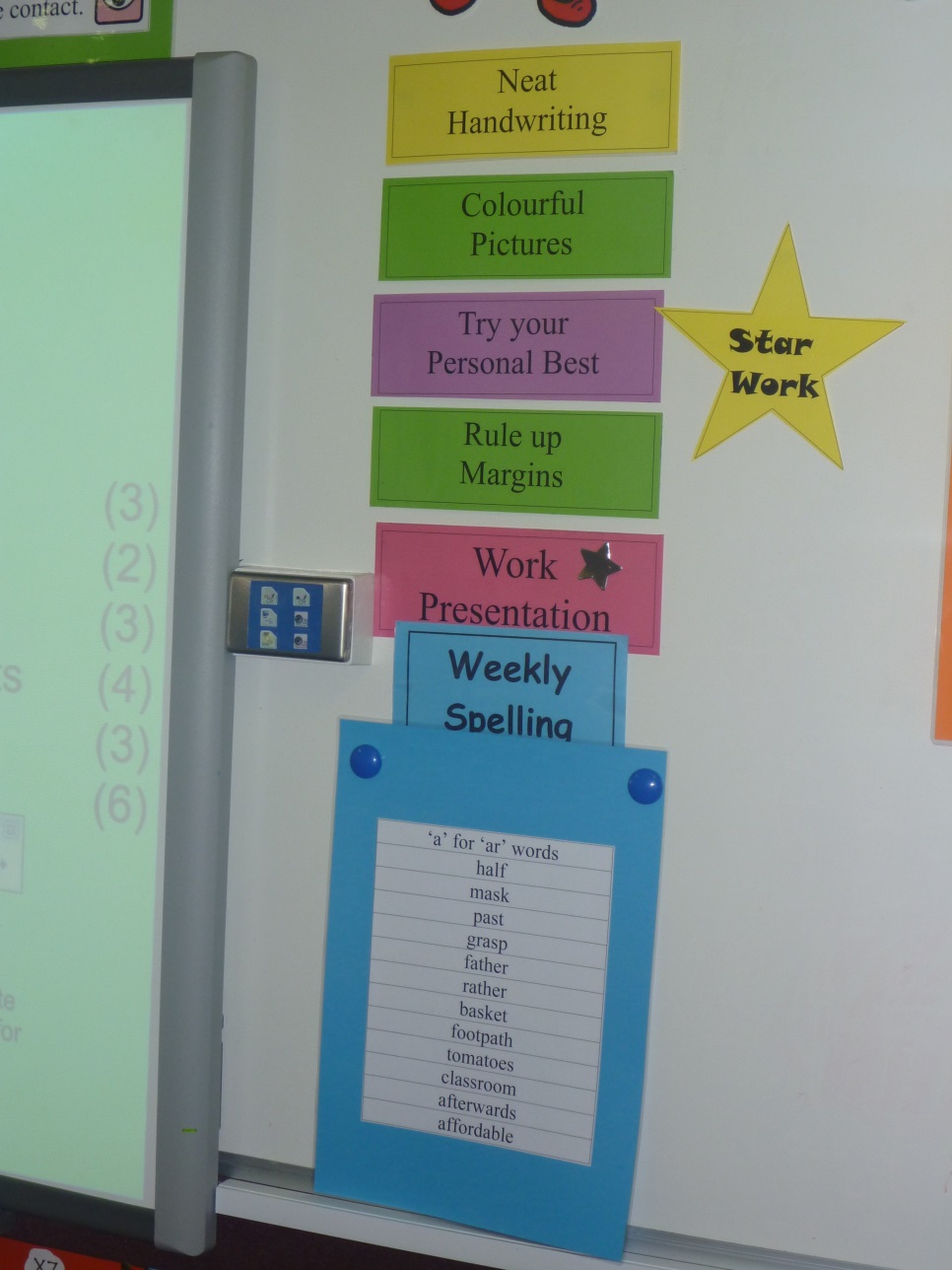 DISCLAIMER:Please sign below to signal your understanding and compliance with Fisk Street Primary School’s position on Display Standards.DISPLAY EXPECTATIONSTEACHER INFORMATION CHECKLIST ROOM NUMBER: ____					DATE: __/__/__Notes: ___________________________________________________________________________________________________________________________________________________________________________________________________________________________________________________________________________________________________________________________________________________________________________________________________________________________________________________________________________________________DISPLAY CHECKLISTCriteria/DescriptionTypes of DisplayAt least one interactive display –At least one description display –At least one process display –At least two demonstration of achievement displays –Changeable Display ItemsThis week’s explicitly taught content –Last week’s explicitly taught content –Writing warm up –Numeracy warm up –Spelling weekly words –Blending warm up –Segmenting warm up –Vocabulary –At least one literacy you do/portfolio task –At least on numeracy you do/portfolio task –Display of either latest reward/excursion/accomplishment –Criteria/DescriptionRatingPresentationPresentationPresentationTypes of DisplayTypes of DisplayTypes of DisplayTypes of DisplayTypes of DisplayAt least one interactive display –Yes/No12	3At least one description display –Yes/No12	3At least one process display –Yes/No12	3At least two demonstration of achievement displays –Yes/No12	3Changeable Display ItemsChangeable Display ItemsChangeable Display ItemsChangeable Display ItemsChangeable Display ItemsThis week’s explicitly taught content –Yes/No12	3Last week’s explicitly taught content –Yes/No12	3Writing warm up –Yes/No12	3Numeracy warm up –Yes/No12	3Spelling weekly words –Yes/No12	3Blending warm up –Yes/No12	3Segmenting warm up –Yes/No12	3Vocabulary –Yes/No12	3At least one literacy you do/portfolio task –Yes/No12	3At least on numeracy you do/portfolio task –Yes/No12	3Display of either latest reward/excursion/accomplishment –Yes/No12	3Permanent Display ItemsPermanent Display ItemsPermanent Display ItemsPermanent Display ItemsPermanent Display ItemsFleming 3 imperatives, 6 givens, 4 pillars –Yes/No12	3School rules and values –Yes/No12	3Issues Flowchart –Yes/No12	3Behaviour management flowchart –Yes/No12	3Emergency/allergies information –Yes/No12	3